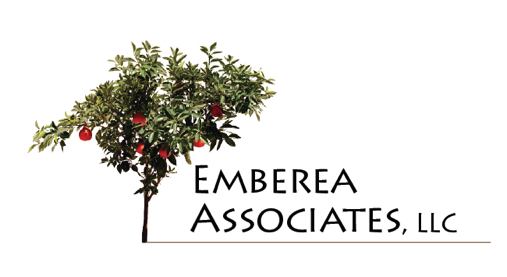 www.emberea.comACTION OVERVIEW:Reaction-focused InterventionsSUMMARYTargeting implementation actions to actual change reactions improves productive change response and decreases time to full adoption. REACTIONS TO CHANGEOur research shows the following four reactions to change:Fight/FlightCombination of high perceived risk and high perceived complexityTestCombination of high perceived risk and low perceived complexityStudyCombination of low perceived risk and high perceived complexityImplement:Combination of low perceived risk and low perceived complexity in the presence of high perceived personal benefit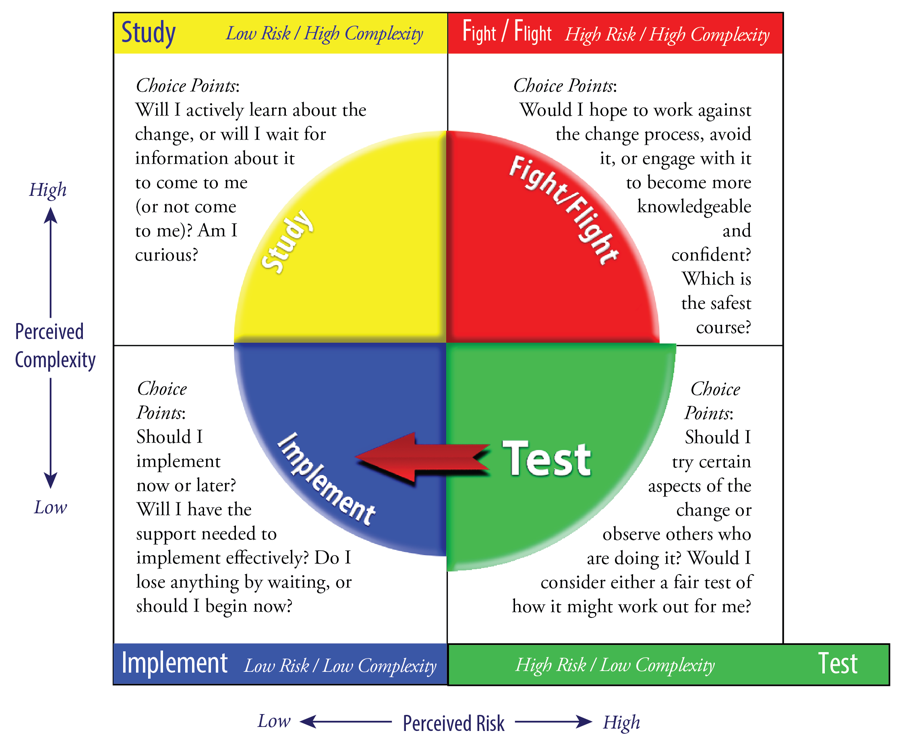 APPROPRIATE INTERVENTIONSThe following general intervention types are associated with specific reaction types:Fight/FlightReduce perceived complexityProvide general training/education about underlying reasons for change, stages/steps of change, and actions to be taken by individuals in the “to-be” state. Reduce perceived riskIdentify informal influencersIdentify informal influencer needsIdentify most practical/useful/applicable aspects of the changeCross-matrix needs with useful aspectsProvide environment for interaction between informal influencers and useful aspectsLeverage perceived personal benefit via social networking toolsTestReduce perceived riskIdentify informal influencersIdentify informal influencer needsIdentify most practical/useful/applicable aspects of the changeCross-matrix needs with useful aspectsProvide environment for interaction between informal influencers and useful aspectsLeverage perceived personal benefit via social networking toolsAvoid complexity-reduction education/trainingStudyReduce perceived complexityProvide general training/education about underlying reasons for change, stages/steps of change, and actions to be taken by individuals in the “to-be” state. Avoid risk-mitigation strategies and activitiesImplementAssess implementation needsProvide rapid implementation supportAvoid complexity-reduction and risk-mitigation strategies and activities